PLÁNOVÁNÍ VÝLETU A SLEDOVÁNÍ TRASYMETODICKÝ LIST PRO UČITELEANOTACE:Učební úloha je zaměřená na plánování školního výletu a následné zaznamenání trasy. Žáci pomocí digitální mapy a jejích nástrojů plánují trasu, která má předem stanovaná kritéria – lokalitu, délku, zastávky. Využijí k tomu vyhledávání spojů (idos.cz) a Mapy.cz (popřípadě Google Maps). Dále žáci pomocí mobilní aplikací Mapy.cz a její funkcí Stopař (popřípadě jinou, která umožňuje zaznamenávat trasu) zaznamenávají přesnou trasu a srovnají ji s naplánovanou variantou.KLÍČOVÁ SLOVA:plánování trasy, doprava, trasa, výlet, mapy.cz, idos.cz TEMATICKÉ ZAMĚŘENÍ:Vzdělávací oblast, vzdělávací okruh (RVP):Geografické informace, zdroje dat, kartografie a topografieTerénní geografická výuka, praxe a aplikaceOčekávané výstupy/cíle (RVP ZV): žákorganizuje a přiměřeně hodnotí geografické informace a zdroje dat z dostupných kartografických produktů a elaborátů, z grafů, diagramů, statistických a dalších informačních zdrojůpoužívá s porozuměním základní geografickou, topografickou a kartografickou terminologiipřiměřeně hodnotí geografické objekty, jevy a procesy v krajinné sféře, jejich určité pravidelnosti, zákonitosti a odlišnosti, jejich vzájemnou souvislost a podmíněnost, rozeznává hranice (bariéry) mezi podstatnými prostorovými složkami v krajiněCíle výuky: žákzobrazí na počítači digitální turistickou mapu 	naplánuje školní výlet podle zadaných kritériínasdílí výslednou mapu mailem a na sociální síťzaznamenává trasu školního výletu pomocí funkce Stopařporovná naplánovanou trasu a trasu školního výletuMezipředmětové vztahy: Informační a komunikační technologie: Zpracování a využití informací, vyhledání informací a komunikace; V závislosti na lokalitě lze propojit s přírodopisem nebo dějepisemRočník/věk žáků: 6. ročník ZŠ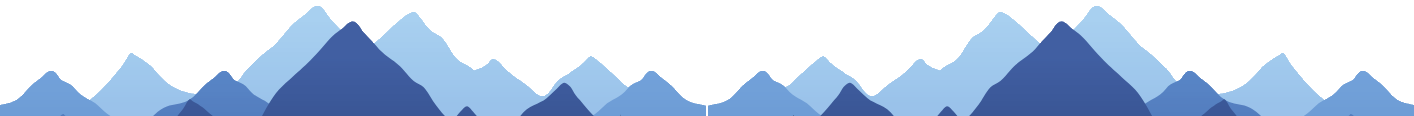 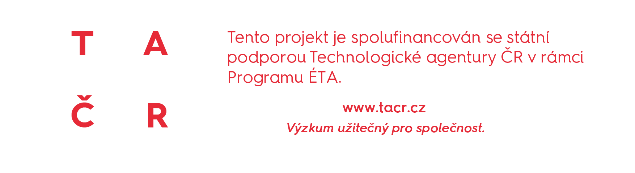 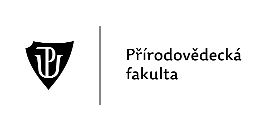 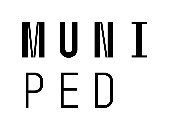 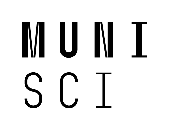 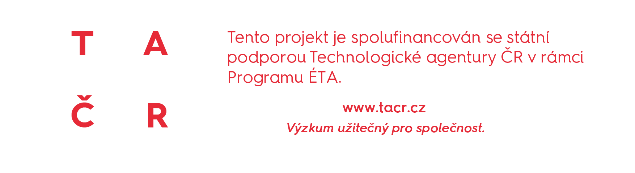 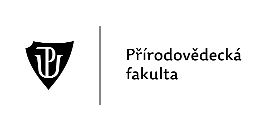 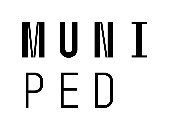 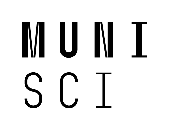 Časová dotace: 45 minut (ve škole) + školní výletGI DOVEDNOSTI:Rozvíjené GI dovednosti: čtení, výběr, použití digitální mapyTechnická dovednost: používá nástroje pro vyhledávání dat a objektů, plánování tras, měření vzdálenosti a ploch, aktivuje jednotku GNSSMapová dovednost: vyhledá data/objekty v mapě, naplánuje trasu, měří vzdálenosti a plochy, orientuje se v terénu pomocí GNSSMATERIÁLNÍ A TECHNICKÉ VYBAVENÍ:Vybavení pro učitele: počítač s připojením k internetu, webový prohlížeč, dataprojektorVybavení pro žáka: počítač nebo tablet s připojením k internetu, mobilní telefon se staženou aplikací mapy.czPoužitý hardware: počítač, tablet, chytrý telefonPoužitý software: Mapy.cz, Google MapsMETODICKÉ POKYNY:ORGANIZAČNÍ FORMY A METODY VÝUKYInstruktáž – návod, jak pracovat s aplikací mapy.cz, zadání kritérií pro trasuSkupinová práce – vypracování (2-4 členové)Individualizovaná, diferencovaná výuka s přihlédnutím ke stupni schopností jednotlivých žáků – učitel dopomáhá žákům s jednotlivými kroky v případě problémůFrontálně-hromadná forma výuky – učitel může předvést postup práce prostřednictvím projektoru či interaktivní tabule, avšak žáci by měli zvládnout práci samostatně podle návoduSebereflexe a reflexe úlohy – na závěr ohodnotí hodinu a svoji práciPOSTUP (SCÉNÁŘ)VE ŠKOLEInstruktáž (10 min)Učitel na počítači ukazuje základní rozhraní aplikace mapy.cz, zadává kritéria úkolu (ideální je tvořit kritéria spolu s žáky).Rozdělení žáků do skupin (<5 min)Rozdělení žáků do skupin (2-4 členové)Tip: Připravit si rozřazovací kartičky do skupinPráce ve skupině (25 min)Žáci pracují ve skupině, vytváří trasu, hledají spoje, učitel dohlíží a v průběhu vybírá nejvhodnější variantu výletu, popřípadě nakombinuje trasy žáků, na konci žáci nasdílí mapu mailem učiteli (nebo ve třídní skupině na libovolné sociální síti), pokud si žáci neví rady, mohou využít prezentaci.Prezentace výsledků (5 min)Učitel vybere trasu, která se mu jeví jako nejvhodnější.Zadání úkolu (5 min)Žáci si mají za úkol stáhnout aplikaci mapy.cz a offline mapy pro daný kraj ČR.NA VÝLETĚInstruktáž (10 min)Učitel vysvětlí, jak mají žáci pracovat s aplikací mapy.cz, kde zapnout funkci Stopař atd.VýletŽáci ve dvojicích či ve skupině zaznamenávají trasu, v průběhu trasy kontrolují svoji polohu.Sdílení výsledné mapyŽáci uloží zaznamenanou trasu a nasdílí mailem vyučujícímu.Pozn: Je vhodné na výletě zapojit i další aktivity – související i s jinými předměty. PO VÝLETĚKontrola výsledků, závěrečná diskuze (15 min)Žáci zhodnotí výlet a porovnají trasy – původní naplánovanou a trasu, kterou skutečně prošli.Alternativa: Lze přidávat nebo upravovat kritéria pro zadanou trasu. Mapy.cz lze také srovnat s dalšími aplikacemi (např. kompatibilní aplikace s chytrými hodinkami apod.).OČEKÁVANÉ PROBLÉMY:Žák neplní zadaný úkol.Žák si nenaistaluje si aplikaci do svého mobilního telefonu (popř. nevlastní chytrý telefon).Žák nemá účet na seznam.cz.Problémy spojené s výukou v terénu.